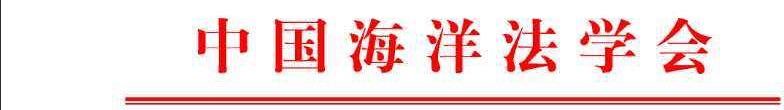 2021年中国海洋法学会学术年会通知（一号）尊敬的各位会员：鉴于今年国内新冠肺炎疫情的影响以及全球大流行带来的诸多不确定性，中国海洋法学会拟将“2021年中国海洋法学会学术年会”延期至今年10月份在上海举行。本次会议由中国海洋法学会与上海政法学院共同举办，欢迎各位会员和海洋法专家学者参会并提交论文。现将会议有关事项通知如下：一、会议日程10月15日（周五）12:00-21:00    报到，注册10月16日（周六）09:00-17:00    全体会议10月17日（周日）             离会二、会议地点上海政法学院，上海三、会议议题本次会议主题为“习近平海洋法治思想的理论和实践”，包括以下4个主要议题： 1.	国际海洋法的形势与发展；2.	习近平海洋法治思想理论研究；3.	习近平海洋法治思想的实践；4.	国际海洋法治与争端解决。四、会议论文与发言1.	提倡以文赴会，请参会代表围绕会议主题和议题，撰写论文；2.	论文提交截止时间为2021年9月30日。请于截止日前发送论文全文、摘要及作者简历电子版至会议邮箱（zghyfnh2021@163.com），以便会务组编制论文集并安排会议议程。未能按时提交者请自行打印后带到会场；3.	大会发言从提交的论文中择优安排。发言者请准备好PPT，每位代表发言时间约15分钟；4.	论文格式：请采用WORD格式编排（请勿提交PDF格式文件，不便统一编辑）。正文前加200字左右中文摘要；3-5个关键词 （脚注每页重新编号）。论文格式详细要求请见中国海洋法学会公众号（CSLOS1994）。五、会议报名与费用1.会务费：会员代表1000元/人，在校研究生600元/人。本次会议委托上海锦福源市政工程有限公司收取会务费，开具发票。请与会代表务必在回执时填写真实、常用邮箱地址。根据有关规定，会务公司将提供电子发票，发送至参会代表邮箱；2.住宿费：住宿酒店由会务组统一协调安排，房间费用由参会代表自理，双床房380元/间/天，大床房399元/间/天（均含早餐）；3.交通费：参会代表往返交通费用自理；4.非会员参会者应先办理入会手续后再行参会。请于2021年7月30日前完成“中国海洋法学会会员登记表”（见附件2）并发送至邮箱（zhangying@cimamnr.org.cn）。会费为每人每届100元（一届五年），应在会议期间交纳办结；5.参会人员请于2021年7月30日前发送参会回执（见附件3）至会议邮箱（zghyfnh2021@163.com）或扫描“中国海洋法学会2021年学术年会”会议二维码（见附件4）注册登记。逾期发送回执的，请恕无法保证安排住宿。六、其他事项1.会务组预订代表用房的退房时间最晚截止到2021年10月17日中午12时。如需继续住宿，请提前与会务组或自行与酒店联系。2.由于办会条件所限，会议不接待和提供非参会代表或家属的交通、食宿等安排，敬请谅解并自觉遵守。3.议程安排等事宜敬请关注进一步通知。七、会务联系人报名事宜：钱江涛，18829296689，qianjiangtao_yang@163.com；论文提交：吴惟予，15202114207，zghyfnh2021@163.com；入会事宜：张颖，13681023824，zhangying@cimamnr.org.cn。附件1：中国海洋法学会2021年学术年会议题本次会议主题为“习近平海洋法治思想的理论与实践”，包括以下4个主要议题： 1.国际海洋法治的形势与发展全球海洋治理的新形势和新问题，海洋治理的国际和国家实践，海洋法的新发展，BBNJ法律问题，国际海底区域新规则制定，21世纪海上丝绸之路法律问题，极地法律问题，南海形势发展及其治理，海洋安全合作，等等。 2.	习近平海洋法治思想理论研究习近平海洋法治思想的内容和精髓，建设海洋强国，构建海洋命运共同体，发展海洋经济，维护海洋权益，等等。3.习近平海洋法治思想的实践国际海洋法治的理论与实践，全球海洋治理形势、问题与任务，“一带一路”建设与发展，海洋资源开发利用的法律问题，国际海洋新秩序，海洋环境的保护与保全问题，等等。4.	国际海洋法治与争端解决国际司法与仲裁机构活动新发展，国际海洋争端案例研究，南海的新形势和新发展，南海行为准则磋商相关问题，南海航行自由问题，涉我国际仲裁及其应对，共同开发的新近实践，维护海洋权益，海上维权执法问题，等等。附件2：中国海洋法学会会员登记表编号：                                                 年     月    日附件3： 中国海洋法学会2021年学术年会回执说明：1.本次会议的住宿酒店由会务组统一协调安排，房间费用由参会代表自理，价格：双床房380元/间/天，大床房399元/间/天（均含早餐）；2.住宿预订，请在“单间”或“合住”相应栏下打勾（√）；3.请发送回执至邮箱zghyfnh2021@163.com；4.对因故不能按回执参加会议，并未及时通知会务组而导致的房费支出，应由当事人承担经济责任。附件4：中国海洋法学会2021年学术年会报名方式有意参加会议的会员，请扫描下方二维码进行报名：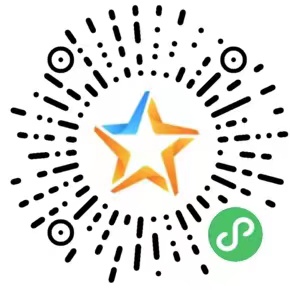 姓    名性  别性  别贴1寸免冠照片出生年月民  族民  族贴1寸免冠照片文化程度专  业专  业贴1寸免冠照片职    称党  派党  派贴1寸免冠照片工作单位及 职 务通信地址邮政编码邮政编码电    话传 真手    机E-mail现从事专业及主要成就备注姓名性别性别职务/职称联系电话手机号码工作单位通讯地址E-Mail论文题目住宿预订单间单间单间单间单间合住住宿预订大床□大床□双床□双床□双床□两人合住标间□入住日期离开日期离开日期离开日期其他事宜